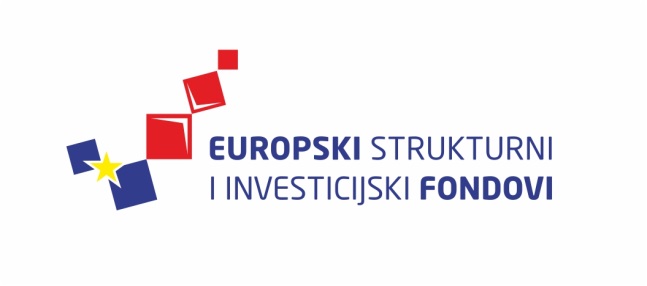 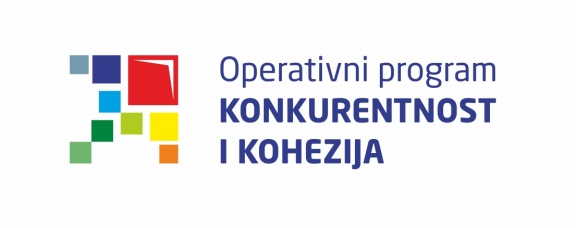 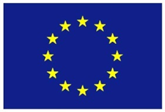 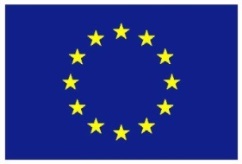 Europska unijaZajedno do fondova EUCiklus Izobrazbi - Upravljanje i kontrola korištenja Europskih strukturnih i investicijskih fondova Tematska cjelina 4 – Provedba ugovora o dodjeli bespovratnih sredstavaProvedba programa izobrazbe financira se sredstvima tehničke pomoći iz Operativnog programa Konkurentnost i kohezija, iz Europskog fonda za regionalni razvojProvjere izvršenja ugovornih obveza7. listopada 2015. / Državna škola za javnu upravu7. listopada 2015. / Državna škola za javnu upravu7. listopada 2015. / Državna škola za javnu upravu7. listopada 2015. / Državna škola za javnu upravu7. listopada 2015. / Državna škola za javnu upravu7. listopada 2015. / Državna škola za javnu upravuLista polaznikaLista polaznikaLista polaznikaLista polaznikaLista polaznikaLista polaznikaIme i prezimeIme i prezimeNaziv tijela/institucija:Naziv tijela/institucija:1.1.Tadimir RadoboljaTadimir RadoboljaMinistarstvo turizmaMinistarstvo turizma2.2.Željka Palorec Željka Palorec Ministarstvo znanosti, obrazovanja i sporta Ministarstvo znanosti, obrazovanja i sporta 3.3.Sandra Janković TopalovićSandra Janković TopalovićFond za zaštitu okoliša i energetsku učinkovitostFond za zaštitu okoliša i energetsku učinkovitost4.4.Marijana Bolarić ŠkareMarijana Bolarić ŠkareMinistarstvo gospodarstvaMinistarstvo gospodarstva5.5.Sandra VegoSandra VegoMinistarstvo poduzetništva i obrtaMinistarstvo poduzetništva i obrta6.6.Dunja ŠareDunja ŠareMinistarstvo zdravljaMinistarstvo zdravlja7.7.Tea HercegTea HercegMinistarstvo zdravljaMinistarstvo zdravlja8.8.Petra SopinaPetra SopinaAgencija za reviziju sustava provedbe programa Europske unijeAgencija za reviziju sustava provedbe programa Europske unije9.9.Nikola ĐurekNikola ĐurekAgencija za reviziju sustava provedbe programa Europske unijeAgencija za reviziju sustava provedbe programa Europske unije10.10.Martina PetrlićMartina PetrlićHrvatski zavod za zapošljavanjeHrvatski zavod za zapošljavanje11.11.Ivana Roić IvčekIvana Roić IvčekMinistarstvo znanosti, obrazovanja i sportaMinistarstvo znanosti, obrazovanja i sporta12.12.Nikolina JakopićNikolina JakopićMinistarstvo turizmaMinistarstvo turizma13.13.Željko ŠimekŽeljko ŠimekMinistarstvo zaštite okoliša i prirodeMinistarstvo zaštite okoliša i prirode14.14.Željko MimicaŽeljko MimicaMinistarstvo poduzetništva i obrtaMinistarstvo poduzetništva i obrta15.15.Petar PačandiPetar PačandiMinistarstvo poduzetništva i obrtaMinistarstvo poduzetništva i obrta16.16.Sanjin BrodaracSanjin BrodaracMinistarstvo poduzetništva i obrtaMinistarstvo poduzetništva i obrta17.17.Josipa Križanović CimešaJosipa Križanović CimešaFond za zaštitu okoliša i energetsku učinkovitostFond za zaštitu okoliša i energetsku učinkovitost18.18.Mijo LekoMijo LekoMinistarstvo poljoprivredeMinistarstvo poljoprivrede19.19.Mirella - Benedicta StarajMirella - Benedicta StarajMinistarstvo turizmaMinistarstvo turizma20.20.Marijana AntunovićMarijana AntunovićUred za udruge Vlade Republike HrvatskeUred za udruge Vlade Republike Hrvatske21.21.Ivana HorvatIvana HorvatAgencija za reviziju sustava provedbe programa Europske unijeAgencija za reviziju sustava provedbe programa Europske unije22.22.Krešimir KajinKrešimir KajinMinistarstvo poljoprivredeMinistarstvo poljoprivrede23.23.Mihajla LjubičićMihajla LjubičićMinistarstvo regionalnoga razvoja i fondova Europske unijeMinistarstvo regionalnoga razvoja i fondova Europske unije24.24.Irena ArarankovićIrena ArarankovićMinistarstvo poljoprivredeMinistarstvo poljoprivrede25.25.Jasna KalaminecJasna KalaminecMinistarstvo gospodarstvaMinistarstvo gospodarstva26.26.Katica MiškovićKatica MiškovićMinistarstvo regionalnoga razvoja i fondova Europske unijeMinistarstvo regionalnoga razvoja i fondova Europske unije27.27.Dario BarbalićDario BarbalićMinistarstvo regionalnoga razvoja i fondova Europske unijeMinistarstvo regionalnoga razvoja i fondova Europske unije28.28.Zdravko ZrinšćakZdravko ZrinšćakMinistarstvo regionalnoga razvoja i fondova Europske unijeMinistarstvo regionalnoga razvoja i fondova Europske unije29.29.Vesna BenkovićVesna BenkovićMinistarstvo regionalnoga razvoja i fondova Europske unijeMinistarstvo regionalnoga razvoja i fondova Europske unije30.30.Ana JarnjakAna JarnjakMinistarstvo regionalnoga razvoja i fondova Europske unijeMinistarstvo regionalnoga razvoja i fondova Europske unije31.31.Tomislav ČičkoTomislav ČičkoMinistarstvo regionalnoga razvoja i fondova Europske unijeMinistarstvo regionalnoga razvoja i fondova Europske unije32.32.Renata Mlinarić - OžegovićRenata Mlinarić - OžegovićMinistarstvo regionalnoga razvoja i fondova Europske unijeMinistarstvo regionalnoga razvoja i fondova Europske unije33.33.Gabriela SerdarGabriela SerdarMinistarstvo regionalnoga razvoja i fondova Europske unijeMinistarstvo regionalnoga razvoja i fondova Europske unije34.34.Kristijan SajkoKristijan SajkoHrvatski zavod za zapošljavanjeHrvatski zavod za zapošljavanje